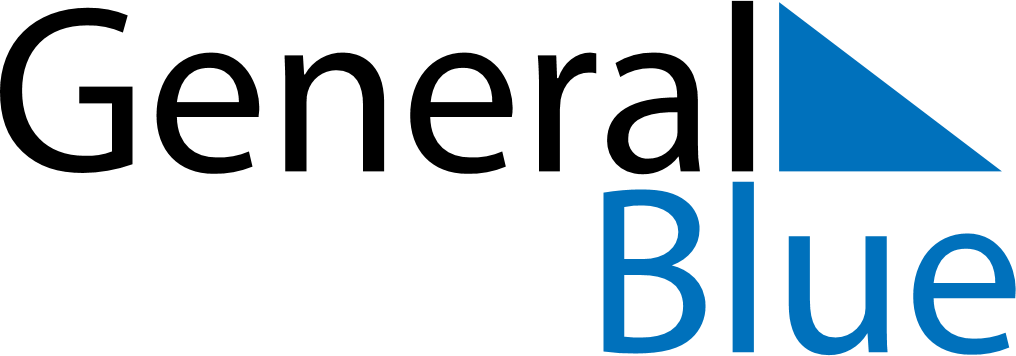 March 2024March 2024March 2024March 2024March 2024March 2024March 2024Ebes, Hajdu-Bihar, HungaryEbes, Hajdu-Bihar, HungaryEbes, Hajdu-Bihar, HungaryEbes, Hajdu-Bihar, HungaryEbes, Hajdu-Bihar, HungaryEbes, Hajdu-Bihar, HungaryEbes, Hajdu-Bihar, HungarySundayMondayMondayTuesdayWednesdayThursdayFridaySaturday12Sunrise: 6:14 AMSunset: 5:18 PMDaylight: 11 hours and 4 minutes.Sunrise: 6:12 AMSunset: 5:19 PMDaylight: 11 hours and 7 minutes.34456789Sunrise: 6:10 AMSunset: 5:21 PMDaylight: 11 hours and 10 minutes.Sunrise: 6:08 AMSunset: 5:22 PMDaylight: 11 hours and 14 minutes.Sunrise: 6:08 AMSunset: 5:22 PMDaylight: 11 hours and 14 minutes.Sunrise: 6:06 AMSunset: 5:24 PMDaylight: 11 hours and 17 minutes.Sunrise: 6:04 AMSunset: 5:25 PMDaylight: 11 hours and 21 minutes.Sunrise: 6:02 AMSunset: 5:27 PMDaylight: 11 hours and 24 minutes.Sunrise: 6:00 AMSunset: 5:28 PMDaylight: 11 hours and 28 minutes.Sunrise: 5:58 AMSunset: 5:30 PMDaylight: 11 hours and 31 minutes.1011111213141516Sunrise: 5:56 AMSunset: 5:31 PMDaylight: 11 hours and 34 minutes.Sunrise: 5:54 AMSunset: 5:33 PMDaylight: 11 hours and 38 minutes.Sunrise: 5:54 AMSunset: 5:33 PMDaylight: 11 hours and 38 minutes.Sunrise: 5:52 AMSunset: 5:34 PMDaylight: 11 hours and 41 minutes.Sunrise: 5:50 AMSunset: 5:36 PMDaylight: 11 hours and 45 minutes.Sunrise: 5:48 AMSunset: 5:37 PMDaylight: 11 hours and 48 minutes.Sunrise: 5:46 AMSunset: 5:38 PMDaylight: 11 hours and 52 minutes.Sunrise: 5:44 AMSunset: 5:40 PMDaylight: 11 hours and 55 minutes.1718181920212223Sunrise: 5:42 AMSunset: 5:41 PMDaylight: 11 hours and 59 minutes.Sunrise: 5:40 AMSunset: 5:43 PMDaylight: 12 hours and 2 minutes.Sunrise: 5:40 AMSunset: 5:43 PMDaylight: 12 hours and 2 minutes.Sunrise: 5:38 AMSunset: 5:44 PMDaylight: 12 hours and 5 minutes.Sunrise: 5:36 AMSunset: 5:46 PMDaylight: 12 hours and 9 minutes.Sunrise: 5:34 AMSunset: 5:47 PMDaylight: 12 hours and 12 minutes.Sunrise: 5:32 AMSunset: 5:48 PMDaylight: 12 hours and 16 minutes.Sunrise: 5:30 AMSunset: 5:50 PMDaylight: 12 hours and 19 minutes.2425252627282930Sunrise: 5:28 AMSunset: 5:51 PMDaylight: 12 hours and 23 minutes.Sunrise: 5:26 AMSunset: 5:53 PMDaylight: 12 hours and 26 minutes.Sunrise: 5:26 AMSunset: 5:53 PMDaylight: 12 hours and 26 minutes.Sunrise: 5:24 AMSunset: 5:54 PMDaylight: 12 hours and 30 minutes.Sunrise: 5:22 AMSunset: 5:56 PMDaylight: 12 hours and 33 minutes.Sunrise: 5:20 AMSunset: 5:57 PMDaylight: 12 hours and 36 minutes.Sunrise: 5:18 AMSunset: 5:58 PMDaylight: 12 hours and 40 minutes.Sunrise: 5:16 AMSunset: 6:00 PMDaylight: 12 hours and 43 minutes.31Sunrise: 6:14 AMSunset: 7:01 PMDaylight: 12 hours and 47 minutes.